V Praze dne 20.11.2023GTS gastro travel service s.r.o. K lipám 53/43190 00 Praha 9 - StřížkovIČ: 278 745 67Věc: Objednávka plavebDle předchozí dohody u vás objednáváme tři okružní plavby lodí Hamburg pro skupiny dětí a dospělých v těchto termínech:18.12.2023 od 10.00 hod18.12.2023 od 14.00 hod18.12.2023 od 18.30 hod Délka každé jízdy: tři hodinyCena: 33.300,- Kč/jízdu včetně DPH.Mgr. Jiří Dolejšzástupce ředitelky DDM Praha 5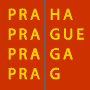                   Dům dětí a mládeže Praha 5            Štefánikova 235/11, 150 00 Praha 5                 Tel: 257 323 918            IČ: 452 42 941                              www.ddmpraha5.cz